ΣΥΛΛΟΓΟΣ ΕΚΠΑΙΔΕΥΤΙΚΩΝ Π. Ε.                    Μαρούσι  7 – 2 – 2022                                                                                                           ΑΜΑΡΟΥΣΙΟΥ                                                                Αρ. Πρ.: 72Ταχ. Δ/νση: Μαραθωνοδρόμου 54                                            Τ. Κ. 15124 Μαρούσι                                                  Τηλ. & Fax : 210 8020697                                                                                         Πληροφ.: Δ. Πολυχρονιάδης (6945394406)     Email:syll2grafeio@gmail.com                                               Δικτυακός τόπος: http//: www.syllogosekpaideutikonpeamarousisou.gr                                                                                                                                                Προς: Σωματείο Εργαζομένων COSCO  Κοινοποίηση: Διδασκαλική Ομοσπονδία Ελλάδας, Συλλόγους Εκπ/κών Π. Ε. της χώρας, Τα μέλη του Συλλόγου μας Ψήφισμα ΣυμπαράστασηςΚΑΤΩ ΤΑ ΧΕΡΙΑ ΑΠΟ ΤΟΥΣ ΑΠΕΡΓΟΥΣ ΣΤΗΝ COSCO!Οι αγώνες τους είναι και δικοί μας αγώνες!Το Δ.Σ. του Συλλόγου Εκπ/κών Π. Ε. Αμαρουσίου καταγγέλλει το όργιο τρομοκρατίας και καταστολής που έχει εξαπολύσει η εργοδοσία και η κυβέρνηση από το πρωί της Δευτέρας 7/2 ενάντια στους απεργούς λιμενεργάτες της COSCO. ΜΑΤ, ΟΥΚ, Λιμενικό Σώμα και ό,τι άλλο μηχανισμό καταστολής μπορεί να φανταστεί κανείς, έχει επιστρατεύσει η εργοδοσία για να κάμψει την απεργιακή τους κινητοποίηση. Η απόφαση της κυβέρνησης να στείλει ισχυρές αστυνομικές δυνάμεις στο Λιμάνι για να στηρίξουν το μονοπώλιο της COSCO αποδεικνύει για άλλη μια φορά ότι το λεγόμενο επιτελικό κράτος είναι ικανό και ταχύτατο όταν πρόκειται να υπερασπιστεί τα συμφέροντα της εργοδοσίας. Ενώνουμε τη φωνή μας με τους απεργούς της COSCO. Η τρομοκρατία δεν θα περάσει. Καλούμε όλους τους εργαζόμενους όλων των κλάδων να στηρίξουμε τη δίκαιη απεργία των εργατών στο λιμάνι. Η αλληλεγγύη είναι πιο ισχυρό όπλο από τις δυνάμεις καταστολής. Απαιτούμε να φύγουν αμέσως οι δυνάμεις καταστολής από το λιμάνι και να σταματήσουν όλες οι προσπάθειες κρατικής καταστολής της απεργίας. Nα ικανοποιηθούν τώρα τα δίκαια αιτήματά τους για υπογραφή Συλλογικής Σύμβασης Εργασίας, για ένταξη στα βαρέα και ανθυγιεινά, για μόνιμη και σταθερή δουλειά, για επαναπρόσληψη των απολυμένων συμβασιούχων.  Ο αγώνας των εργατών της COSCO είναι δίκαιος και είναι αγώνας όλων μας!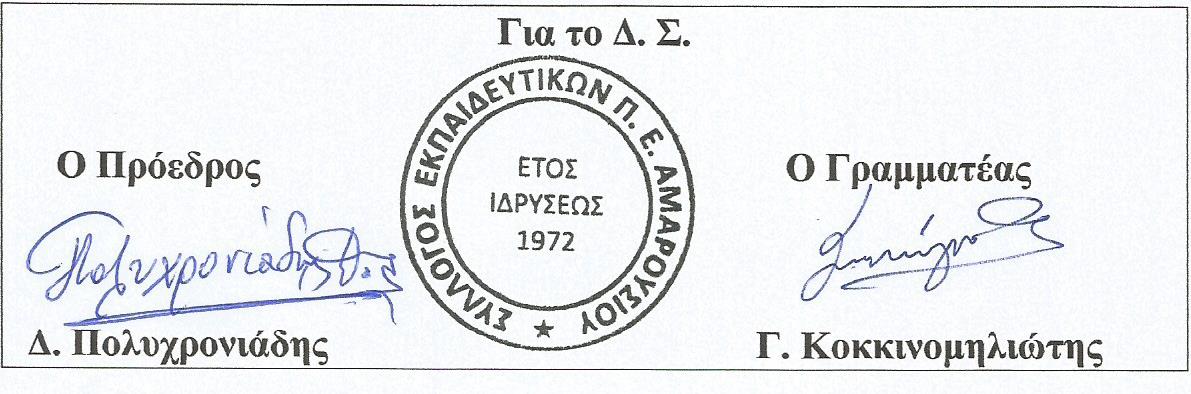 